Муниципальное дошкольное образовательное учреждение«Детский сад № 75»Консультация для родителей «Актуальность ранней профориентации детей дошкольного возраста»Подготовила Воспитатель высшей категорииПерепелина Н.В.г.Ярославль, 2024 годКонсультация для родителей «Актуальность ранней профориентации детей дошкольного возраста»     Дошкольный  возраст  детей является наиболее благоприятным периодом для формирования любознательности. Это позволяет формировать у детей активный  интерес  к различным  профессиям!    Профориентация детей дошкольного возраста - это новое малоизученное направление в психологии и педагогике. Ознакомление с трудом взрослых и с окружающим миром происходит уже в младшем дошкольном возрасте, когда дети из сказки, общения с взрослыми и через средства массовой информации узнают о разных профессиях. В зависимости от способностей, психологических особенностей темперамента и характера, от воспитания ребенка и привития ему ценности труда, у детей формируется система знаний о профессии, интересы и отношение к определенным видам деятельности.   Основная задача базового компонента  дошкольного образования -  обучение детей навыкам самопознания через общение с людьми и практических взаимодействий с предметным миром, при котором возникает особая форма самосознания - «Я - и мир профессий, развитие компетентности старших дошкольников».   В каком же возрасте ребенок может выбрать для себя кем стать? Обычно вопрос о профессиональном самоопределении начинает возникать только в старших классах в связи с необходимостью выбрать ребенку сферу дальнейшего образования. Однако до этого его можно готовить уже с детского сада.  Дошкольное  подразделение  является  первой  и  очень важной ступенью в решении задачи профориентации.   Эта тема актуальна, поскольку воспитание активных граждан общества, развитие их инициативы и способностей происходит еще в дошкольном возрасте. Внедрение новых интерактивных технологий в подготовке воспитанников к адекватной интеграции во взрослую жизнь, обусловливает создание новой системы ранней профориентации детей.  У дошкольников основным видом деятельности является игра. Игра - исторический вид деятельности детей, заключающийся в воспроизведении действий взрослых и отношений между ними.  Самое главное правило для взрослых:  ребенку мало знать о профессии, в нее нужно поиграть!   В ходе игры дошкольники начинают отражать содержание деятельности представителей  самых  разных профессий (врача, повара, строителя, водителя, парикмахера, портного, продавца, педагога и т.д.).   Представление о профессиях позволяет детям глубже проникнуть в мир взрослых, понять и принять его таким, какой он есть. Современные дошкольники очень любознательны, их интересует всё. Они с удовольствием изучают энциклопедии. Их уже не устраивают обобщенные понятия и поверхностные знания. Многие уже используют различные интернет ресурсы, для получения новой информации. Дети начали раньше «взрослеть». И это реальность современного мира.   Малое   представление  о  профессиях  в  дошкольном  возрасте  может затруднить  профессиональный  выбор  в  юности.   Не давая ребенку возможности реализовывать себя самостоятельно, мы обрекаем его на существование, а не на проживание интересной и насыщенной жизни.   Мы можем сменить отношение взрослых к детям: довольно часто молодые люди идут в профессию потому, что взрослые так сказали. Такого быть не должно, поскольку дети сами вольны выбирать свое будущее.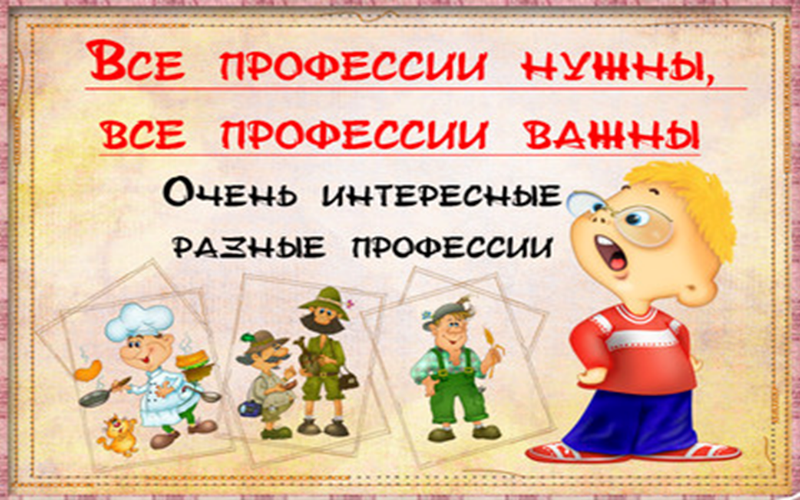 